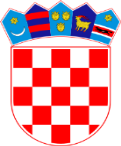 REPUBLIKA HRVATSKAVARAŽDINSKA ŽUPANIJAOPĆINA VIDOVECOpćinsko vijeće Općine VidovecKLASA:    021-05/19-01/01URBROJ:  2186/10-01/1-19-04Vidovec, 31.01.2019.		ODLUKE I ZAKLJUČCIDONIJETI NA 14. SJEDNICI OPĆINSKOG VIJEĆAOPĆINE VIDOVECODRŽANOJ DANA 31.01.2019. GODINEZAKLJUČAK o prihvaćanju Odluke o komunalnoj naknadiOpćinsko vijeće Općine Vidovec prihvaća prijedlog Odluke o komunalnoj naknadi. Odluka iz točke I. ovog Zaključka dostavlja se na nadzor Uredu državne uprave Varaždinske županije i na objavu u „Službeni vjesnik Varaždinske županije“. Ovaj Zaključak stupa na snagu danom donošenja.ZAKLJUČAK o prihvaćanju Odluke o komunalnom doprinosuOpćinsko vijeće Općine Vidovec prihvaća prijedlog Odluke o komunalnom doprinosu. Odluka iz točke I. ovog Zaključka dostavlja se na nadzor Uredu državne uprave Varaždinske županije i na objavu u „Službeni vjesnik Varaždinske županije“. Ovaj Zaključak stupa na snagu danom donošenja.ZAKLJUČAK o prihvaćanju Odluke o broju stipendija  u školskoj/akademskoj godini 2018./2019.Općinsko vijeće Općine Vidovec prihvaća prijedlog Odluke o broju stipendija u školskoj/akademskoj godini 2018./2019. Odluka iz točke I. ovog Zaključka dostavlja se na nadzor Uredu državne uprave Varaždinske županije i na objavu u „Službeni vjesnik Varaždinske županije“. Ovaj Zaključak stupa na snagu danom donošenja.ZAKLJUČAK o prihvaćanju Odluke o visini paušalnog poreza po krevetu, smještajnoj jedinici u kampu i smještajnoj jedinici u objektu za robinzonski smještajOpćinsko vijeće Općine Vidovec prihvaća prijedlog Odluke o visini paušalnog poreza po krevetu, smještajnoj jedinici u kampu i smještajnoj jedinici u objektu za robinzonski smještaj.Odluka iz točke I. ovog Zaključka dostavlja se na nadzor Uredu državne uprave Varaždinske županije i na objavu u „Službeni vjesnik Varaždinske županije“. Ovaj Zaključak stupa na snagu danom donošenja.ZAKLJUČAK o prihvaćanju Odluke kreditnom zaduženju Općine VidovecOpćinsko vijeće Općine Vidovec prihvaća prijedlog Odluke o kreditnom zaduženju Općine Vidovec. Odluka iz točke I. ovog Zaključka dostavlja se na nadzor Uredu državne uprave Varaždinske županije i na objavu u „Službeni vjesnik Varaždinske županije“. Ovaj Zaključak stupa na snagu danom donošenja.ZAKLJUČAK o prihvaćanju Idejnog projekta „Cikloturizam Općine Vidovec“Općinsko vijeće Općine Vidovec prihvaća prijedlog Idejnog projekta „Cikloturizam Općine Vidovec“. Ovaj Zaključak stupa na snagu danom donošenja.ZAKLJUČAK o prihvaćanju Odluke o osnivanju Vijeća za prevenciju Općine VidovecOpćinsko vijeće Općine Vidovec prihvaća prijedlog Odluke o osnivanju Vijeća za prevenciju Općine Vidovec. Odluka iz točke I. ovog Zaključka dostavlja se na nadzor Uredu državne uprave Varaždinske županije i na objavu u „Službeni vjesnik Varaždinske županije“. Ovaj Zaključak stupa na snagu danom donošenja.ODLUKA o dodjeli novčane nagradeOpćinsko vijeće Općine Vidovec suglasno je da se Katji Brezovec iz Nedeljanca, studentici upravnog stručnog studija na Pravnom fakultetu u Rijeci dodjeli novčana nagrada za dobivenu nagradu dekanice, u iznosu od 1.000,00 kn neto. Iznos novčane nagrade iz točke I. ove Odluke isplatiti će se iz Proračuna Općine Vidovec za 2019. godinu, stavke 3811910 Ostale tekuće donacije –natjecanja, nagrade, priznanja i sl. Ova Odluka stupa na snagu danom donošenja.ODLUKA o isplati donacije Udruzi žena Općine VidovecOpćinsko Vijeće Općine Vidovec suglasno je da se Udruzi žena Općine Vidovec, Trg svetog Vida 9, Vidovec, isplati donacija u iznosu od 15.000,00 kn za proslavu 10. godišnjice rada Udruge. Iznos donacije iz točke I. ove Odluke isplatiti će se iz Proračuna Općine Vidovec za 2019. godinu, stavke 38114 Tekuće donacije udrugama –ostale udruge. Ova Odluka stupa na snagu danom donošenja.ODLUKA o isplati donacije Športsko ribolovnom društvu VidovecOpćinsko Vijeće Općine Vidovec suglasno je da se Športsko ribolovnom društvu Vidovec, Trg svetog Vida 8, Vidovec, isplati donacija u iznosu od 15.000,00 kn za proslavu 25. godišnjice rada Udruge. Iznos donacije iz točke I. ove Odluke isplatiti će se iz Proračuna Općine Vidovec za 2019. godinu, stavke 38114 Tekuće donacije udrugama –ostale udruge.Ova Odluka stupa na snagu danom donošenja.OPĆINSKO VIJEĆE OPĆINE VIDOVEC                                                                                         PREDSJEDNIK                                                                                        Zdravko Pizek